Подпункт «а» пункта 11 стандартовО ценах (тарифах) на товары (работы, услуги0 субъектов естественных монополий, вотношении которых применяется государственное регулирование, включая информацию отарифах на услуги по передаче электрической энергии, размере платы за технологическоеприсоединение за текущий период регулирования, с указанием источника официальногоопубликования решения регулирующего органа об установлении тарифов.ПАО «Сатурн»  (на март 2019) не установлен индивидуальный тариф на услуги по передаче электрической энергии на 2019 год (5135 Уведомление РЭК Омской области  от 08.10.2018)Приказом РЭК Омской области № 27/15 от 26.03.2019 ПАО «Сатурн»  установлен индивидуальный тариф на услуги по передаче электрической энергии с момента вступления в силу приказа до 31.12.2019 годаПАО «Сатурн» не установлены тарифные ставки платы за технологическое присоединение к электрическим сетям ПАО «Сатурн» на 2019г.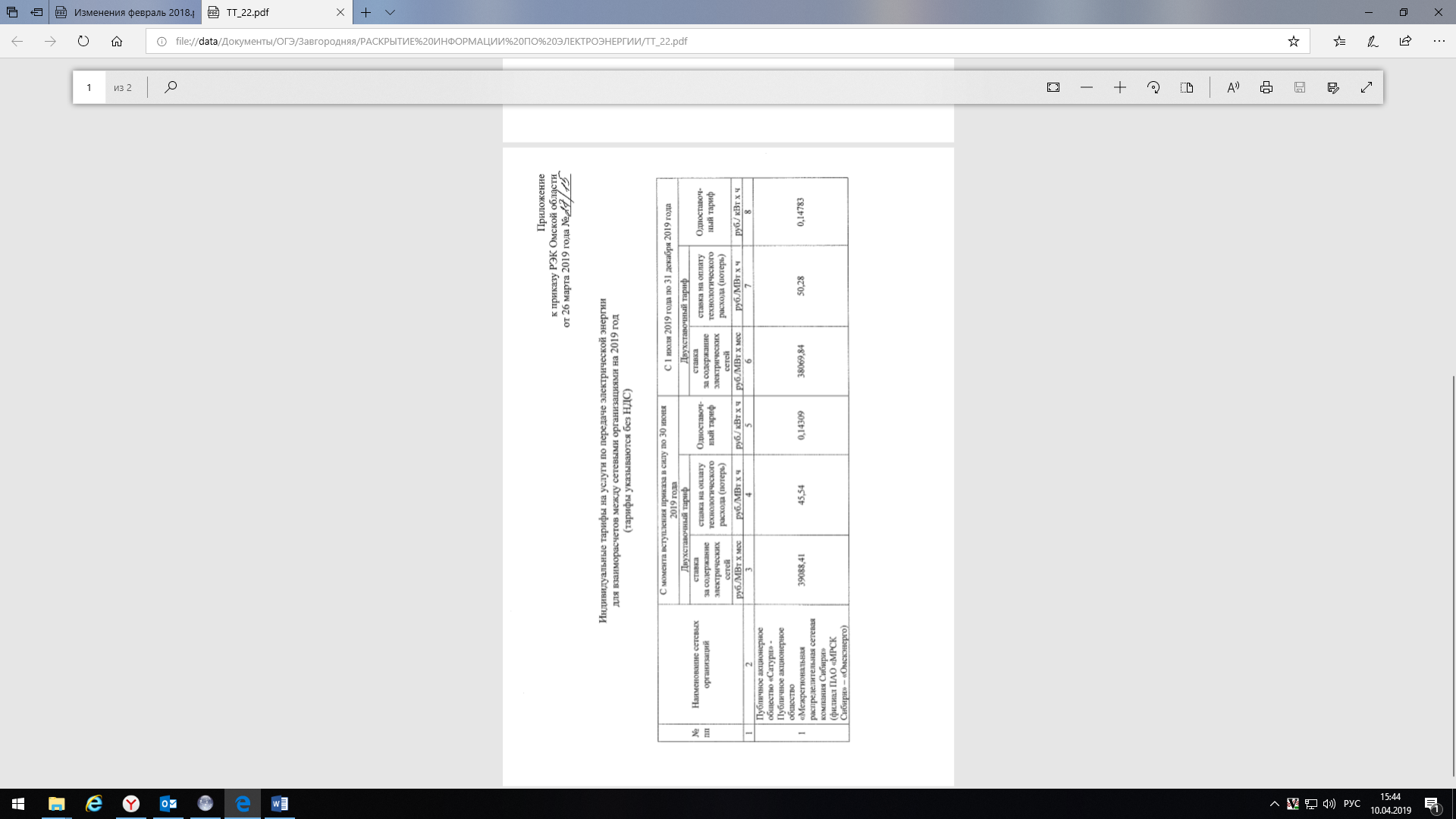 